PREDSEDA NÁRODNEJ RADY SLOVENSKEJ REPUBLIKYČíslo: PREDS-448/2016 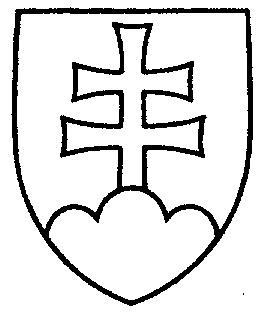 160ROZHODNUTIEPREDSEDU NÁRODNEJ RADY SLOVENSKEJ REPUBLIKYz 29. júla 2016o vyhlásení nových volieb do orgánov samosprávy obcíNa vykonanie nových volieb do orgánov samosprávy obcí vyhlasujem      podľa § 219 ods. 3 zákona č. 180/2014 Z. z. o podmienkach výkonu volebného práva a o zmene a doplnení niektorých zákonov a § 48 ods. 1 písm. d) zákona Slovenskej národnej rady č. 346/1990 Zb. o voľbách do orgánov samosprávy obcí v znení neskorších predpisov nové voľby do orgánov  samosprávy v obciach Slovenskej republiky uvedených v prílohe č. 1 k tomuto rozhodnutiu;určujem	      a)	podľa § 26 ods. 1 zákona Slovenskej národnej rady č. 346/1990 Zb.
o voľbách do orgánov samosprávy obcí v znení neskorších predpisov deň konania nových volieb uvedených v bode 1 tohto rozhodnutia na sobotu  5. novembra 2016;      b)	podľa § 48 ods. 5 zákona Slovenskej národnej rady č. 346/1990 Zb.
o voľbách do orgánov samosprávy obcí v znení neskorších predpisov lehoty na nové voľby uvedené v prílohe č. 2 k tomuto rozhodnutiu.Andrej   D a n k o   v. r.Príloha č. 1k rozhodnutiu predsedu Národnej rady Slovenskej republiky č. 160ZOZNAM  OBCÍ,v ktorých sa majú konať nové voľby do orgánov samosprávy obcí  5. novembra 2016Príloha č. 2k rozhodnutiu predsedu Národnej rady Slovenskej republiky č. 160lehotyna nové voľby do orgánov samosprávy obcí  5. novembra 2016ObecVolí saVolí saOkresKrajIgramstarostaSenecBratislavský krajNový SvetposlanecSenecBratislavský krajBodíkystarostaDunajská StredaTrnavský krajRadošovceposlanecSkalicaTrnavský krajBrunovceposlanecNové Mesto nad VáhomTrenčiansky krajVeľká ČausaposlanecPrievidzaTrenčiansky krajMudroňovoposlanecKomárnoNitriansky krajČatastarostaLeviceNitriansky krajBelástarostaNové ZámkyNitriansky krajJasovástarostaNové ZámkyNitriansky krajTerchovástarostaŽilinaŽilinský krajDolný HarmanecposlanecBanská BystricaBanskobystrický krajIlijastarostaBanská ŠtiavnicaBanskobystrický krajCakovposlanciRimavská SobotaBanskobystrický krajFigastarostaRimavská SobotaBanskobystrický krajPopročstarostaRimavská SobotaBanskobystrický krajRimavská SečstarostaRimavská SobotaBanskobystrický krajZlatá BaňastarostaPrešovPrešovský krajNižný SlavkovstarostaSabinovPrešovský krajBystráposlanecStropkovPrešovský krajTurany nad OndavouposlanecStropkovPrešovský krajMerníkstarostaVranov nad TopľouPrešovský krajMalé TrakanystarostaTrebišovKošický krajLehota§ - ods.ÚlohaZabezpečíTermín85 dní16 - 9Zverejnenie počtu obyvateľov obce ku dňu vyhlásenia voliebobec12. 8. 201665 dní9 - 3Zverejnenie volebných obvodov a počtu poslancov, ktorý sa má v nich zvoliť pri voľbách do obecného zastupiteľstvaobecné
zastupiteľstvo1. 9. 201655 dní16 - 221 - 1, 2Podanie kandidátnych listínpolitické strany a nezávislí kandidáti11. 9. 201655 dní14 - 1Delegovanie jedného člena a jedného náhradníka do miestnej volebnej komisie pri voľbách do obecného zastupiteľstvapolitické strany11. 9. 201650 dní14 - 3Uskutočnenie prvého zasadania miestnej volebnej komisiemiestna
volebná komisia16. 9. 201645 dní17 - 222 - 2Zaregistrovanie kandidátov na poslancov obecného zastupiteľstva a  na starostu obce miestna
volebná komisia21. 9. 201640 dní10 - 2Určenie volebných miestnostístarosta obce26. 9. 201635 dní 23Uverejnenie zoznamu zaregistrovaných kandidátovmiestna
volebná komisia1. 10. 201630 dní13 - 3Uskutočnenie prvého zasadania
obvodnej volebnej komisieobvodná
volebná komisia6. 10. 201625 dní27Informovanie voličov o zápise do zoznamu voličov a o čase a mieste konania voliebobec11. 10. 201620 dní15 - 1Delegovanie jedného člena a jedného náhradníka do okrskovej volebnej komisie pri voľbách do obecného zastupiteľstvapolitické strany16. 10. 201617 dní30 - 1Začiatok volebnej kampanepolitické strany a nezávislí kandidáti19. 10. 201615 dní15 - 3Uskutočnenie prvého zasadania okrskovej volebnej komisieokrsková
volebná komisia21. 10. 201648 hodín30 - 3Ukončenie volebnej kampanepolitické strany a nezávislí kandidáti3. 11. 201626 - 1Volebný deňokrsková
volebná komisia5. 11. 2016